Sample Assessment Tasks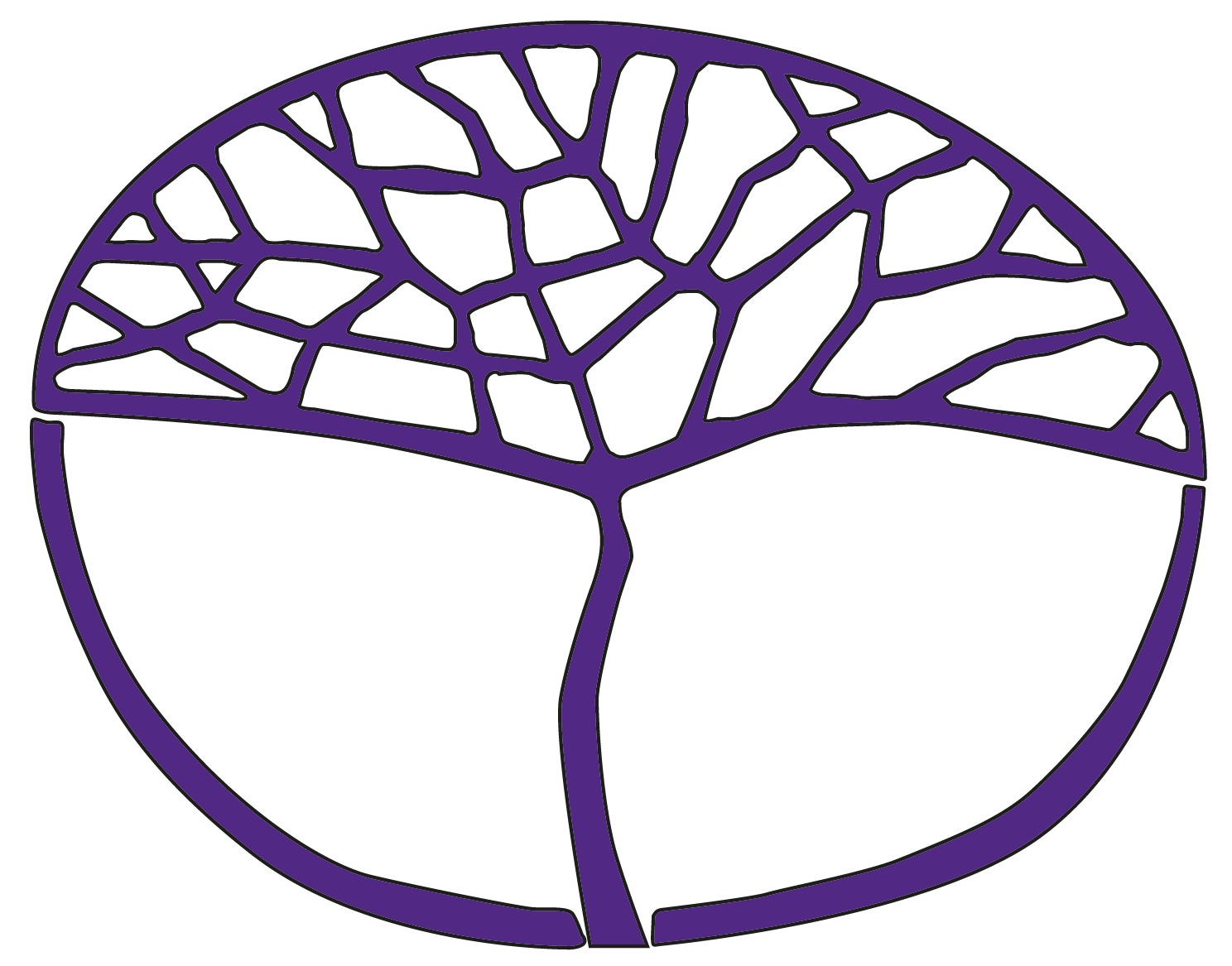 Earth and Environmental ScienceGeneral Year 12Copyright© School Curriculum and Standards Authority, 2015This document – apart from any third party copyright material contained in it – may be freely copied, or communicated on an intranet, for non-commercial purposes in educational institutions, provided that the School Curriculum and Standards Authority is acknowledged as the copyright owner, and that the Authority’s moral rights are not infringed.Copying or communication for any other purpose can be done only within the terms of the Copyright Act 1968 or with prior written permission of the School Curriculum and Standards Authority. Copying or communication of any third party copyright material can be done only within the terms of the Copyright Act 1968 or with permission of the copyright owners.Any content in this document that has been derived from the Australian Curriculum may be used under the terms of the Creative Commons Attribution-NonCommercial 3.0 Australia licenceDisclaimerAny resources such as texts, websites and so on that may be referred to in this document are provided as examples of resources that teachers can use to support their learning programs. Their inclusion does not imply that they are mandatory or that they are the only resources relevant to the course.Sample assessment taskEarth and Environmental Science – General Year 12Task 1 – Unit 3Assessment type: Investigation ConditionsPeriod allowed for completion of the task: two weeksOne week for planning, conducting and writing up the investigationOne week for researchOne lesson for in-class validation testTask weighting8% of the school mark for this pair of units__________________________________________________________________________________Task 1: Extraction of metals from oresPlan and conduct an investigation into the extraction of a metal from its ore using carbon reduction and electrolysis techniques. Part A: ResearchConduct research on how metals are extracted from their ores by industry, and how the process is adapted when used on a large industrial scale. Describe the process for extracting aluminium from its ore.Describe the process of smelting iron ore in a blast furnace. Describe any pollution problems that need to be tackled by industry during these two extraction processes.Part B: Carbon reduction investigationPart C: Electrolysis investigationPart D: In-class validation test on investigations and researchPractical investigation – Teacher demonstration only The teacher may demonstrate the extraction of lead from lead oxide using carbon reduction. This activity must be performed in a fume hood as the fumes are dangerous. All safety precautions need to be adhered to when handling lead compounds and to reduce exposure to any fumes.Extraction of lead by the carbon reduction processIntroductionMost metals occur naturally in chemically combined form, and therefore an extraction process is necessary. Carbon reduction is a process where the ore is combined with carbon and then heated. This drives off the oxygen from the ore, leaving the metal behind. The carbon reduction process is involved in smelting ores and is used to extract iron, lead, copper, tin and mercury from their ores.Materials requiredcarbon blockblow pipeBunsen burnerlead(II) oxidespatula (popstick)protective mathand-lenstongssafety glassestray with water ProcedureMake a small hole in one face of the carbon block. Place a small amount of the lead(II) oxide in the hole, mixing it with some of the carbon particles. Add one or two drops of water and form a paste from the lead(II) oxide and carbon. This will prevent the lead(II) oxide being spread around.Clamp the Bunsen burner in a slightly sloping-near horizontal position, then adjust the air supply of the flame on the Bunsen burner until the blue cone is just forming (the hottest flame is not required).Using the blow pipe, direct the blue cone on to the lead(II) oxide on the carbon block until silver globules of lead form.Safety precautionsWear safety glasses.Perform in a fume hood.Wash hands after experiment.Note: After the experiment, the carbon block must be immersed in water to prevent it from starting a fire.Part B: Student investigation Extraction of copper by carbon reductionYour task during this activity will be to prepare and use a miniature blast furnace to extract a metal from its ore. You will extract copper from copper(II) oxide using carbon reduction.Write a scientific report of your experiment. Include a description of the procedure, a labelled diagram of equipment, observations, and a description of safety precautions. Include a word equation for the chemical reaction taking place.You may follow the method described in a chemistry textbook or use the method below.Materials requiredBunsen burnercopper(II) oxidecrucible (with lid)carbon powder e.g. charcoalspatula (popstick)protective mathand-lenstongsclamp and standsafety glassesclaypipe triangletripodtin can with top and base removedmatchesProcedureCaution: You must wear safety glasses.Be careful of hot objects. If you are burnt, notify the teacher and run the affected body part under cold water for at least two minutes.Mix about 2 grams of copper oxide with a slightly smaller amount of carbon powder. Place it in the crucible and cover it with a layer of carbon powder to prevent oxidation. Place the tin can around the crucible to enable the crucible to be heated to a much higher temperature. This will result in larger quantities of copper metal being produced.The crucible is then heated by the Bunsen burner to red heat for at least 10 minutes. Then allow it to cool and, using the tongs, empty out the contents onto a heatproof mat.Some powdered copper will be seen at the bottom of the crucible.The following link provides a method and questions: http://www.lgschemistry.org.uk/PDF/C1.2_Reduction_of_metal_oxides.pdf.Part C: Student investigationElectrolysis of copper sulfate solutionSee http://www.nuffieldfoundation.org/practical-chemistry/electrolysis-copperii-sulfate-solution or a chemistry text for the method. http://www.youtube.com/watch?v=Q62UfP-ZADY shows a 25-second video of the process.This process (electrolysis or electrowinning) is used to recover metals such as copper and uranium which are extracted from the ore body by in-situ leaching (ISL). This form of extraction is used in the Beverley and Honeymoon uranium mines in South Australia.Use the method in the link or from a chemistry textbook to carry out the electrolysis of copper sulfate solution.Write a scientific report of your investigation.Include a description of the procedure, a labelled diagram of equipment, and any observations you made during the experiment.Describe any safety precautions that you took. Include word equations for the chemical reactions taking place in the process.Part D: In-class validation testThis includes questions on your investigations and your research.Part D: In-class validation test	Total: 20 marksStudent name ________________________Describe the method you used to extract copper metal from a compound by electrolysis. 	(4 marks)Draw a labelled diagram of the equipment set-up you used.	(3 marks)3.	Describe what you observed during the electrolysis of the copper sulfate solution. 	(3 marks)a)	Describe the chemical reaction that occurs when iron ore and crushed carbon are heated to high temperatures in the process of carbon reduction. Explain why the ore changes from an oxide to a metal.	(3 marks)b)	Write a word equation for this process.	(1 mark)a)	Identify two of the main waste products emitted from smelters.	(2 marks)b)	Describe two precautions taken by industry to ensure a lack of pollution from their 	
	smelters.		(4 marks)Marking key for sample assessment Task 1Describe the method you used to extract copper metal from a compound by electrolysis. Draw a labelled diagram of the equipment set-up you used.	Describe what you observed during the electrolysis of the copper sulfate solution.	a) 	Describe the chemical reaction that occurs when iron ore and crushed carbon are heated to high temperatures in the process of carbon reduction. Explain why the ore changes from an oxide to a metal.		b) 	Write a word equation for this process.	a)	Identify two of the main waste products emitted from smelters.
b)	Describe two precautions taken by industry to ensure a lack of pollution from their smelters.Sample assessment taskEarth and Environmental Science – General Year 12Task 2 – Unit 3Assessment type: Extended taskConditionsPeriod allowed for completion of the task: two weeksTask weighting10% of the school mark for this pair of units__________________________________________________________________________________Task 2: Case study of a mine site	Total: 39 marksChoose a mineral or energy resource that is mined or extracted in Western Australia on which to base your research. Your extended research will be presented in the following formats:1.	A written report containing all the required information.		(31 marks)2.	An oral report to the group accompanied by a multimedia presentation.		(8 marks)1.	Written reportFor each of the points listed below, provide a detailed description. You may use diagrams and maps to illustrate your response.Exploration: Discuss two exploration techniques which are used to locate this resource. Relate the techniques used to the properties of the source rock.		(6 marks)Mining or extraction: With reference to an actual resource site, discuss the type of mining taking place and relate this to the depth, size of the resource deposit and grade of the deposit. Include a diagram showing the deposit.   		(7 marks)Environmental issues: Discuss two impacts of this mining on the environment, and any measures that are being taken to minimise this impact.		(6 marks)Social and heritage issues: Describe two possible effects of mining or processing on the surrounding community or on traditional owners of the land.		(4 marks)Economic significance: Discuss the importance of this resource to the Western Australian 
economy – export dollars, markets, jobs, construction of infrastructure (roads, ports, 
railways etc.) and longevity of the operation.		(6 marks)Provide a reference list.		(2 marks)2.	Oral reportUse the information from your written report as the basis of an oral report to the group accompanied by a multimedia presentation.	(8 marks)Resources:Australian atlas of minerals resources, mines and processing centres: www.australianminesatlas.gov.auAluminium fact sheet: http://www.australianminesatlas.gov.au/education/fact_sheets/aluminium.html Mineral sands:
 http://www.australianminesatlas.gov.au/education/fact_sheets/titanium.html Coal:
http://www.australianminesatlas.gov.au/education/fact_sheets/coal.html Coal seam gas: 
http://www.australianminesatlas.gov.au/education/fact_sheets/coal_seam_gas.html Marking key for sample assessment Task 2 Sample assessment taskEarth and Environmental Science – General Year 12Task 5 Assessment type: InvestigationConditionsTime for the task: 50 minutesTask weighting4% of the school mark for this pair of units__________________________________________________________________________________Task 5: Fossil identification practical activity	Total: 34 marksIn this activity, you will investigate the features of different fossils and the environments in which they formed. Select four fossils to describe.Procedure1.	Draw and label each specimen. 	(2 marks each)2.		Describe each specimen.	(2 marks each)3.		Describe the paleoenvironments in which each fossil formed, providing one piece of evidence 
	to support your choice of environment.	(3 marks each)		Use a reference to classify and name each specimen and the era(s) in which they lived. 	
		(1 mark each)4.		Present your results in a suitable table.	(2 marks)Marking key for sample assessment Task 5Sample assessment taskEarth and Environmental Science – General Year 12Task 6 – Unit 3Assessment type: TestTime for the task: 40 minutesTask weighting9% of the school mark for this pair of units__________________________________________________________________________________Student name _______________________________Fossils, fossil fuels, WA resources industry	Total: 26 marksQuestion 1Below is a diagram of an oil and gas reservoir in a rock formation.
a)	Label the sections of the diagram to indicate the locations of oil, water and gas.	(3 marks)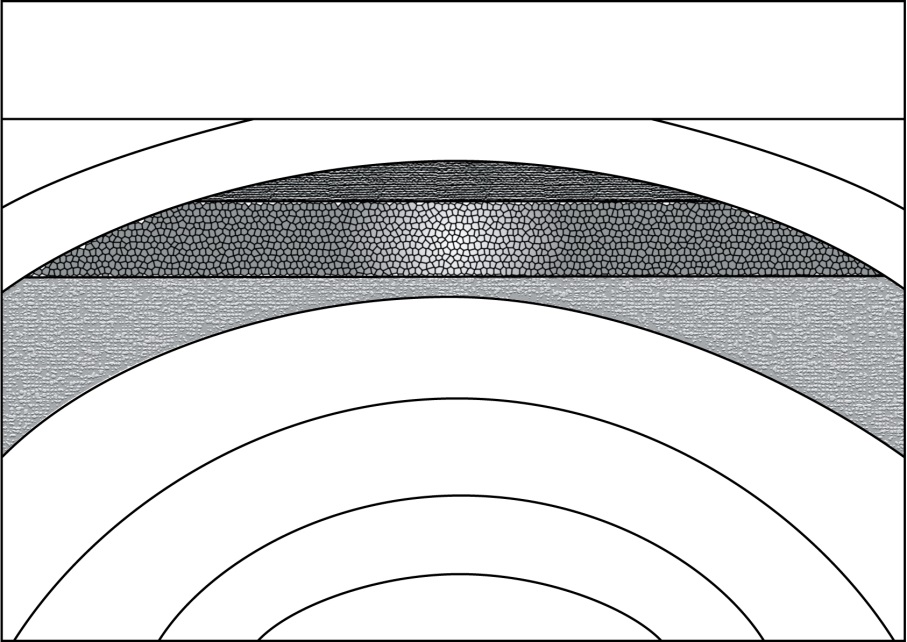 b)	Name an essential property of the rock layer above the trapped oil and gas.	(1 mark)c)	Do oil reserves form in igneous, sedimentary or metamorphic rocks?	(1 mark)d)	Use three labelled diagrams to describe the processes that were involved in forming the oil 	
	reservoir in Question 1a.	(6 marks)Question 2Name an exploration technique which is used to locate oil reserves, and describe how it works.	 
	(3 marks)b)	Name two types of information that fossils from exploration drill cores provide to petroleum 		
	scientists.	(2 marks)Question 3a)	Name three occupations associated with the resources industry in Western Australia (WA). 
	(3 marks)b)	Many workers in the oil industry in WA are employed on a fly in-fly out (FIFO) basis. Give three reasons that this occurs.	(3 marks)Question 4a)	Give two reasons why animals that live in the ocean are more likely to be preserved as fossils 	
	rather than those living on land.	(2 marks)1. 	2. 	b)	What does the term ‘paleogeography’ mean?	(2 marks)Marking key for sample assessment Task 6Fossils, fossil fuels, WA resources industrya) 	Label the sections of the diagram to indicate the locations of oil, water and gas.b)	Name an essential property of the rock layer above the trapped oil and gas.c)	Do oil reserves form in igneous, sedimentary or metamorphic rocks?d)	Use three labelled diagrams to describe the processes that were involved in forming the oil 	
reservoir in Question 1a.a) 	Name an exploration technique which is used to locate oil reserves, and describe how it works.	b)	Name two types of information that fossils from exploration drill cores provide to petroleum scientists.a) 	Name three occupations associated with the resources industry in Western Australia (WA).	b)	Many workers in the oil industry in WA are employed on a fly in-fly out (FIFO) basis. Give three reasons that this occurs.a) 	Give two reasons why animals that live in the ocean are more likely to be preserved as fossils rather than those living on land.		b)	What does the term ‘paleogeography’ mean?	Sample assessment taskEarth and Environmental Science – General Year 12Task 9 – Unit 4Assessment type: Extended taskConditionsPeriod allowed for completion of the task: two weeksTask weighting10% of the school mark for this pair of units__________________________________________________________________________________Task 9: The impact of climate change on a WA biotic resource	(37 marks)Choose an industry that operates in Western Australia and is based on a biotic resource.This could include:wineriesfisheriesforestryhorticulturegrain productionpoultry and livestock production for meat, wool, dairy, eggs tourismother.You are to investigate this industry and present your findings as a case study report.In your report, describe how the resource is managed, the impact on the region of the resource management (benefits and problems), and how the resource in this region is likely to be affected by climate change in the future.What you need to doChoose your biotic resource and the area of WA in which it operates. Describe the industry and the region, including a map in your report.Describe the current climate of the region and how this relates to the industry.Research how climate change could affect this resource and its management in this region in the future.Record where you obtain your information for your reference list.Write a case study report.	(25 marks)Prepare for your in-class response based on your research.	(12 marks)In-class questions on your case study1.	How is climate change likely to impact on the climatic conditions of the area you have researched? 	(4 marks)2.	How will climate change affect the industry that you have studied in the future?	Suggest a strategy that could be used to manage this impact.	(8 marks)Marking key for sample assessment Task 9The impact of climate change on a WA biotic resourceDescriptionMarksDescribes the procedure in a clear, logical sequence3–4Describes the procedure in a rudimentary way1–2Total/4DescriptionMarksIncludes a clear, well-labelled diagram of equipment3Includes an unlabelled diagram 1Total/3DescriptionMarksDescribes changes in colour of solution1Describes deposits forming on electrode1Describes other changes such as bubbles1Total/3DescriptionMarksThe oxygen in the ore reacts with the carbon1Forms carbon dioxide gas1Leaves the metal behind1iron oxide + carbon            iron + carbon dioxide1Total/4DescriptionMarksIdentifies two pollutants1–2Describes two methods used to produce clean emissions1–4Total/6Overall total/20SectionPossible markAllocated markWritten reportExploration Names two techniques used to locate the resource1–2Describes the exploration processes in detail relating them to the properties of the source rock1–4TotalTotal/6Mining or extractionIncludes a geological map or labelled diagram of the resource site1–2Describes main method of extraction, e.g. open cut/underground1–2Relates type of mining to characteristics of ore deposit1–3TotalTotal/7Environmental issuesDiscusses two environmental impacts of mining such as:land clearing, due to transporting, due to waste, due to processing of ore1–4Describes issues arising in relation to traditional land owners1–2/6Social and heritage issuesDescribes two effects on the community or traditional owners in detail1–4TotalTotal/4Economic significanceDescribes the economic significance to Australia (dollars, markets)1–2Discusses current and future job opportunities 1–2Estimates the longevity of the resource i.e. the timeframe for exhaustion of the resource1–2TotalTotal/6References1–2 referencesThree or more references12TotalTotal/2Oral reportPresentation Is well preparedPresentation used as a guide with appropriate audiovisual aidsUses clear speaking voice Maintains eye contact with the audienceKeeps to time limitAnswers questions from audience11–21111–2TotalTotal/8Overall totalOverall total/39DescriptionPossible 
markAllocated markFossil 1: _______________Fossil 1: _______________Fossil 1: _______________DiagramCorrectly labelled11/2Brief description of specimenorDetailed description of specimen12/2Description of paleoenvironmentSupporting evidenceFossil named211/4TotalTotal/8Fossil 2: _______________Fossil 2: _______________Fossil 2: _______________DiagramCorrectly labelled11/2Brief description of specimenorDetailed description of specimen12/2Description of paleoenvironmentSupporting evidenceFossil named211/4TotalTotal/8Fossil 3: _______________Fossil 3: _______________Fossil 3: _______________DiagramCorrectly labelled11/2Brief description of specimenorDetailed description of specimen12/2Description of paleoenvironmentSupporting evidenceFossil named211/4TotalTotal/8Fossil 4: _______________Fossil 4: _______________Fossil 4: _______________DiagramCorrectly labelled11/2Brief description of specimenorDetailed description of specimen12/2Description of paleoenvironmentSupporting evidenceFossil named211/4TotalTotal/8Results in suitable table1–2/2Overall totalOverall total/34DescriptionMarksa) 	labels appropriate sections1–3b) 	impermeability1c) 	sedimentary1d) 	diagram showing deposition and decaying of organic matterdiagram showing organic matter covered by sediment layersdiagram showing folding of layers1 mark for each diagram, 1 mark for correct labels 1–21–21–2Total/11DescriptionMarksa) 	seismology or other appropriate technique	links technique to rock properties11–2b)	age of the rock, paleoenvironment of rock formation1–2Total/5DescriptionMarksa) 	names three appropriate occupations1–3b)	remote locations; saves on building accommodation; saves on building infrastructure (schools, shops etc.); oil rigs not suitable for permanent housing; cheaper for company; enables large workforce to be recruited; or other suitable response (any three, 1 mark each)1–3Total/6DescriptionMarksa)	provides two appropriate reasons1–2b) 	palaeogeography is the reconstruction of the physical geography of past geologic ages. 1 mark for reconstruction or similar, and 1 mark for some reference to the past geography1–2Total/4Answer could include, but is not limited to:Answer could include, but is not limited to:more stable conditions in the ocean than on landmore sediments (sand/mud) available in the ocean than on landmore rapid soft sediment depositionmore animals in ocean to start with so higher chance of some being preservedmore likely to be buried by sediment immediately after death in the ocean which increases chances of body parts being preservedloose sediments protect body parts from the external elements while fossilisation occurslack of air/oxygen on ocean bedmore stable conditions in the ocean than on landmore sediments (sand/mud) available in the ocean than on landmore rapid soft sediment depositionmore animals in ocean to start with so higher chance of some being preservedmore likely to be buried by sediment immediately after death in the ocean which increases chances of body parts being preservedloose sediments protect body parts from the external elements while fossilisation occurslack of air/oxygen on ocean bedCase study reportPossible 
markPossible 
markAllocated markIntroductionIntroductionIntroductionIntroductionDescribes the industry, includes a map1–4Briefly describes the region1–2TotalTotal/6/6Effect of climate changeEffect of climate changeEffect of climate changeEffect of climate changeDescribes current climate1–2Relates current climate to production of the resource1–2Correctly relates the effects of climate change to the selected region3–4Lists one or two effects of climate change1–2Relates the environmental changes to the resource being studied1–2Discusses possible adjustments that are necessary for this resource access in the future3–4Lists a relevant adjustment1–2TotalTotal/14/14ConclusionConclusionConclusionConclusionConcisely summarises the findings of the case study2Briefly describes the findings of the case study, omitting some key points1TotalTotal/2/2ReferencesReferencesReferencesReferencesLists a variety of resourcesUses correct format for references1–21TotalTotal/3/3Case study report totalCase study report total/25/25In-class questions1. Impact of climate change on regionDescribes two or more impacts in detail (e.g. lower rainfall, higher temperatures, rising sea level)2–4Describes one impact1TotalTotal/4/42. Effect of climate change on biotic resourceRelates the effect of climate change to the resource in detail3–4Briefly lists relevant effects on the resource1–2Describes in detail a relevant strategy to manage the impact3–4Describes a strategy1–2TotalTotal/8/8In-class response totalIn-class response total/12/12Overall totalOverall total/37/37